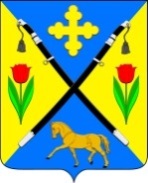 РОСТОВСКАЯ ОБЛАСТЬЗИМОВНИКОВСКИЙ РАЙОНАДМИНИСТРАЦИЯЗИМОВНИКОВСКОГО  СЕЛЬСКОГО ПОСЕЛЕНИЯПОСТАНОВЛЕНИЕ№   38002.11.2017                                                                                             п. ЗимовникиОб основных направлениях бюджетной и налоговой политики Зимовниковского сельского поселения на 2018 – 2020 годы         В соответствии со статьей 1842  Бюджетного кодекса Российской Федерации и статьей 26 Положения о бюджетном процессе в Зимовниковском сельском поселении, утвержденном решением Собрания депутатов  от 19.10.2007  № 67 «Об утверждении положения о бюджетном процессе в Зимовниковском сельском поселении», а также постановлением Администрации Зимовниковского сельского поселения от 11 июля 2017 года №230 «Об утверждении Порядка и сроков составления  проекта  бюджета Зимовниковского сельского поселения  на 2018 год и  на плановый период 2019 и 2020 годов»ПОСТАНОВЛЯЮ:1. Утвердить основные направления бюджетной и налоговой политики Зимовниковского сельского поселения на 2018 – 2020 годы согласно приложению.2. Начальнику сектора экономики и финансов Администрации Зимовниковского сельского поселения обеспечить разработку проекта бюджета Зимовниковского сельского поселения Зимовниковского района на основе основных направлений бюджетной политики и основных направлений налоговой политики Зимовниковского сельского поселения 2018 – 2020 годы. 3. Настоящее постановление вступает в силу со дня его официального опубликования.4. Контроль над выполнением постановления возложить на начальника сектора экономики и финансов Администрации Зимовниковского сельского поселения Грибинюкову М.В.Глава АдминистрацииЗимовниковского сельского поселения                                        Д.П. ДубовПостановление вносит:Сектор экономики и финансовПриложениек постановлениюАдминистрацииЗимовниковского сельского поселенияот 02.11.2017 № 380ОСНОВНЫЕ НАПРАВЛЕНИЯбюджетной и налоговой политики Зимовниковского сельского поселенияна 2018 – 2020 годы Настоящие основные направления сформированы с учетом положений Послания Президента Российской Федерации Федеральному Собранию Российской Федерации от 01.12.2016, указов Президента Российской Федерации, проекта основных направлений бюджетной, налоговой и таможенно-тарифной политики Российской Федерации на 2018 год и на плановый период 2019 и 2020 годов, рассмотренных на парламентских слушаниях в Государственной Думе Российской Федерации 18.07.2017.1. Основные итоги реализации бюджетнойи налоговой политики в 2016 году и в I полугодии 2017 г.Бюджетная политика, проводимая Администрацией Зимовниковского сельского поселения, ориентирована на эффективное, ответственное и прозрачное управление муниципальными финансами, что является базовым условием для устойчивого развития экономики поселения и социальной стабильности.По итогам 2016 года обеспечена положительная динамика роста доходов бюджета Зимовниковского сельского поселения. Объем доходов составил 56890,5  тыс. рублей, с ростом относительно уровня 2015 года – на 11875,2 тыс. рублей или на 25,8 процента. Расходы составили 56222,6 тыс. рублей. 
По результатам исполнения сложился профицит 667,9 тыс. рублей.Среднедушевой бюджетный доход на жителя Зимовниковского сельского поселения составил 3,1 тыс. рублей.Бюджетная политика в сфере бюджетных расходов была направлена 
на решение социальных и экономических задач Зимовниковского сельского поселения.Большая часть расходов пришлась на поддержку жилищно-коммунального хозяйства – 28946,3 тыс. рублей или 51,5 процента всех расходов бюджета.Приоритетным направлением является обеспечение расходов 
в социальной сфере. Расходы на социальную политику, культуру, спорт в 2016 году составили  8249,0 тыс. рублей, или 
14,7 процента всех расходов бюджета. В 2016 году обеспечена реализация 10 муниципальных программ. На эти цели направлено 53430,7 тыс. рублей, или 95,0 процента всех расходов бюджета поселения.За период I полугодия 2017 г. исполнение бюджета Зимовниковского сельского поселения составило: по доходам – 13704,5 тыс. рублей, или 
38,9 процента к годовому плану, по расходам – 17453,5 тыс. рублей, или 
44,3 процента к годовому плану. Разработан и утвержден План мероприятий («дорожная карта») по увеличению поступлений налоговых и неналоговых доходов бюджета Зимовниковского сельского поселения Зимовниковского района на  2017–2019 годы.Бюджетная политика реализуется с учетом выполнения основных задач 
по обеспечению устойчивости и сбалансированности бюджета поселения.В этих целях продолжено выполнение Плана мероприятий 
по оздоровлению муниципальных финансов, включая мероприятия, направленные на рост доходов, оптимизацию расходов.В Зимовниковском сельском поселении выстроена система внутреннего муниципального финансового контроля, охватывающая все этапы бюджетного процесса: планирование бюджетных расходов, размещение заказов для государственных и муниципальных нужд, санкционирование оплаты денежных обязательств, фактическое исполнение бюджета. 2. Основные цели и задачи бюджетнойи налоговой политики на 2018 – 2020 годыПродолжится реализация взятой за основу в 2017 году бюджетной политики. Первоочередными задачами на 2018 – 2020 годы будут являться наращивание темпов роста собственных (налоговых и неналоговых) доходов, обеспечение устойчивости бюджета Зимовниковского сельского поселения, выполнение принятых обязательств перед гражданами.Эффективное управление расходами будет обеспечиваться посредством реализации муниципальных программ Зимовниковского сельского поселения, в которых учтены все приоритеты развития социальной сферы, коммунальной инфраструктуры, пожарной безопасности и другие направления. В предстоящем периоде продолжится работа по повышению качества 
и эффективности реализации муниципальных программ как основного инструмента бюджетного планирования и операционного управления.Основное внимание при исполнении бюджета будет уделено операционной эффективности бюджетных расходов. Это – безусловное соблюдение бюджетного законодательства и законодательства в сфере закупок, своевременность заключения муниципальных контрактов, реализация эффективной работы с сельскими поселениями, обеспечение контроля на всех этапах исполнения бюджета.Основные направления для обеспечения устойчивого и сбалансированного исполнения бюджета: увеличение поступлений налоговых и неналоговых доходов;  оптимизация бюджетных расходов;  обеспечение сбалансированности (обеспечение достоверного прогнозирования доходов и принятия обеспеченных финансовыми источниками расходных обязательств, а также оптимизации непервоочередных бюджетных расходов); утверждение (исполнение) бюджета с соблюдением ограничений 
по объему дефицита бюджета и муниципальному долгу Зимовниковского сельского поселения. 2.1. Совершенствование нормативно-правового регулированиябюджетного процесса и налоговой политики Зимовниковского сельского поселенияНормативно-правовое регулирование бюджетного процесса будет осуществляться с учетом изменения бюджетного законодательства 
на федеральном уровне и необходимости разработки новых нормативных правовых актов, обязательных к принятию согласно установленным требованиям.В целях дальнейшего совершенствования межбюджетного регулирования на региональном и местном уровнях планируется принятие ряда положений бюджетного законодательства, расширяющих и уточняющих бюджетные полномочия публично-правовых образований в данной сфере, регулирующих вопросы предоставления межбюджетных трансфертов (форм, условий, порядков предоставления), введения ограничений, связанных с предоставлением межбюджетных трансфертов и контролем за их соблюдением. В целях выполнения Соглашения о предоставлении дотации 
на выравнивание бюджетной обеспеченности сельских поселений  из областного бюджета бюджету Зимовниковского сельского поселения Зимовниковского района Администрацией Зимовниковского сельского поселения утверждено распоряжение Администрации Зимовниковского района от 13.04.2017 № 132 «Об утверждении Программы оптимизации расходов местного бюджета на 2017-2019 годы».В связи с проведением на федеральном уровне методологических изменений по вопросу формирования и ведения перечней государственных (муниципальных) услуг и работ, на основе которых составляется государственное (муниципальное) задание, согласно внесенным Федеральным законом от 18.07.2017 № 178-ФЗ изменениям в статью 692 Бюджетного кодекса Российской Федерации, Правительством Ростовской области утвержден Порядок формирования, ведения и утверждения регионального перечня (классификатора) государственных (муниципальных) услуг, не включенных 
в общероссийские базовые (отраслевые) перечни (классификаторы) государственных и муниципальных услуг, и работ.Важным направлением налоговой политики является совершенствование налогообложения имущества, в связи с чем, Ростовская область с 1 января 
2018 г. переходит на исчисление налога на имущество физических лиц исходя 
из кадастровой стоимости объектов налогообложения. После внедрения на областном уровне единого механизма анализа объемов налоговых льгот и оценки их эффективности будет пересмотрен действующий в Зимовниковском сельском поселении порядок оценки местных налоговых льгот. 2.2. Приоритеты бюджетных расходовПриоритетом бюджетной политики в сфере расходов, как и в прошлые годы, будут инвестиции в человеческий капитал, предоставление качественных и конкурентных государственных (муниципальных) услуг на основе целей и задач, определенных указами Президента Российской Федерации и Стратегией социально-экономического развития Ростовской области на период до 2020 года.Одна из основных приоритетных задач государственной политики – сохранение достигнутых в 2018 году показателей, установленных Указами Президента Российской Федерации от 07.05.2012 № 597 – 602, (далее – указы Президента Российской Федерации). В связи с необходимостью достижения с 1 января 2018 г. целевых показателей, установленных в указах Президента Российской Федерации, дополнительные средства для повышения заработной платы отдельных категорий работников социальной сферы в 2018 – 2020 годах будут предусмотрены в полном объеме в составе расходов на фонд оплаты труда. При этом, в 2019 и 2020 годах – с учетом необходимости сохранения установленного указами Президента Российской Федерации уровня и прогнозного роста показателя «среднемесячная начисленная заработная плата наемных работников 
в организациях, у индивидуальных предпринимателей и физических лиц (среднемесячный доход от трудовой деятельности)» в Ростовской области.В соответствии с принятым Федеральным законом от 19.12.2016 № 460-ФЗ «О внесении изменения в статью 1 Федерального закона «О минимальном размере оплаты труда» будет предусмотрено повышение расходов 
на заработную плату низкооплачиваемых работников в связи с ее доведением 
до минимального размера оплаты труда. Концентрация финансовых ресурсов на выполнение задач, поставленных в указах Президента Российской Федерации, будет направлена на достижение значений результатов, установленных «дорожными картами».Будут пересматриваться отраслевые приоритеты в рамках общих бюджетных подходов и доведенных предельных показателей расходов местного бюджета. Таким образом, приоритетность задач позволит сократить риск «размывания ресурсов», обеспечив достижение основных задач и стратегических целей муниципальных программ Зимовниковского района.2.3. Повышение эффективности и оптимизация структуры бюджетных расходовБюджетная политика в сфере расходов будет направлена на безусловное исполнение действующих расходных обязательств, в том числе с учетом 
их оптимизации и повышения эффективности использования финансовых ресурсов.В целях создания условий для эффективного использования средств местного бюджета и мобилизации ресурсов продолжится применение основных подходов, направленных на повышение эффективности бюджетных расходов:оптимизация и переформатирование бюджетных расходов с учетом необходимости реализации приоритетных направлений;обеспечение непрерывности внутреннего муниципального финансового контроля на всех этапах бюджетного процесса;совершенствование механизмов контроля и регулирования контрактной системы в сфере закупок товаров, работ, услуг для обеспечения государственных и муниципальных нужд с учетом подходов и принципов, принятых на федеральном уровне;совершенствование системы закупок для муниципальных нужд;оптимизация расходов местного бюджета, направляемых муниципальным бюджетным учреждениям Зимовниковского сельского поселения 
в форме субсидий на оказание муниципальных услуг (выполнение работ);активное привлечение внебюджетных ресурсов, направление средств 
от приносящей доход деятельности, в том числе на повышение оплаты труда отдельным категориям работников, поименованных в указах Президента Российской Федерации;недопущение увеличения действующих и принятия новых расходных обязательств, не обеспеченных финансовыми источниками.2.4. Основные подходы к формированию межбюджетных отношенийБюджетная политика в сфере межбюджетных отношений в 2018 – 2020 годах будет сосредоточена на решении следующих задач:содействие сбалансированности местного бюджета;повышение эффективности бюджетных расходов;повышение ответственности за использование бюджетных средств.Для поддержания сбалансированности местного бюджета в течение планового периода будет продолжено применение мер, направленных 
на ограничение дефицитов и уровня муниципального долга, обеспечение экономического развития.Будет продолжена работа по контролю за качественным и своевременным принятием местного бюджета, их исполнением, отсутствием просроченной кредиторской задолженности.При формировании местного бюджета на 2018 – 2020 годы необходимо исходить из обеспечения принятия реалистичных бюджетов и повышения качества бюджетного планирования.2.5. Повышение прозрачности и открытости бюджетного процессаВ целях повышения открытости и прозрачности общественных финансов продолжится реализация проектов, обеспечивающих наполнение информационных ресурсов сведениями о бюджетных данных.Будет продолжено проведение публичных слушаний по проектам решений  Собрания депутатов о бюджете Зимовниковского сельского поселения Зимовниковского района  и об отчете об исполнении бюджета Зимовниковского сельского поселения Зимовниковского района  , а также размещение брошюры «Бюджет для граждан» в информационно-телекоммуникационной сети «Интернет». 